ProjektasVadovaudamasi Lietuvos Respublikos vietos savivaldos įstatymo 6 straipsnio 22 punktu, 101 straipsniu, 103 straipsniu, 16 straipsnio 2 dalies 40 punktu, 18 straipsnio 1 dalimi, Pagėgių savivaldybės strateginio planavimo tvarkos aprašu, patvirtintu Pagėgių savivaldybės tarybos 2019 m. lapkričio 28 d. sprendimu Nr. T-184 „Dėl Pagėgių savivaldybės strateginio planavimo tvarkos aprašo tvirtinimo“, Pagėgių savivaldybės taryba n u s p r e n d ž i a:1. Pakeisti Pagėgių savivaldybės 2022 − 2024 metų strateginį veiklos planą, patvirtintą Pagėgių savivaldybės tarybos 2022 m. vasario 14 d. sprendimu Nr. T-29 „Dėl Pagėgių savivaldybės 2022 − 2024 metų strateginio veiklos plano patvirtinimo“, papildant 05 Gyvenamosios aplinkos programą nauja priemone – 05.1.2.06.01 UAB „Pagėgių komunalinis ūkis“ susidariusių nuostolių dengimui. 2. Sprendimą paskelbti Teisės aktų registre ir Pagėgių savivaldybės interneto svetainėje  www.pagegiai.lt.SUDERINTA: Administracijos direktorė                                                                                Dalija Irena Einikienė Finansų skyriaus vyriausioji specialistė	        Marija KuzmarskienėDokumentų valdymo ir teisės skyriausvyresnioji specialistė				              Ingrida ZavistauskaitėDokumentų valdymo ir teisės skyriaus vyriausioji specialistė 	(kalbos ir archyvo tvarkytoja)			              Laimutė MickevičienėParengė Ilona Drukteinienė,Strateginio planavimo ir investicijų skyriaus vyriausioji specialistė					  Pagėgių savivaldybės tarybosveiklos reglamento2 priedasSPRENDIMO PROJEKTO DĖL PAGĖGIŲ SAVIVALDYBĖS TARYBOS 2022 M. VASARIO 14 D. SPRENDIMO NR. T-29 „DĖL PAGĖGIŲ SAVIVALDYBĖS 2022 – 2024 METŲ STRATEGINIO VEIKLOS PLANO PATVIRTINIMO“ PAkeitimoaIŠKINAMASIS RAŠTAS 2022-07-211. Parengto projekto tikslai ir uždaviniai Sprendimo rengimo tikslas – papildyti patvirtinto Pagėgių savivaldybės tarybos 2022 m. vasario 14 d. sprendimo Nr. T-29 „Dėl Pagėgių savivaldybės 2022 − 2024 metų strateginio veiklos plano patvirtinimo“ 05 Gyvenamosios aplinkos programą nauja priemone – 05.1.2.06.01 UAB „Pagėgių komunalinis ūkis“ susidariusių nuostolių dengimui. 2. Kaip šiuo metu yra sureguliuoti projekte aptarti klausimaiPlane atnaujintos veiklos programos ir suderintas plano biudžetas su planuojamais asignavimais iš biudžeto. Sprendimas yra parengtas vadovaujantis Lietuvos Respublikos vietos savivaldos įstatymo 6 straipsnio 22 punktu, 101 straipsniu, 103 straipsniu, 16 straipsnio 2 dalies 41 punktu, 18 straipsnio 1 dalimi, Pagėgių savivaldybės strateginio planavimo tvarkos aprašu, patvirtintu Pagėgių savivaldybės tarybos 2019 m. lapkričio 28 d. sprendimu Nr. T-184 „Dėl Pagėgių savivaldybės strateginio planavimo tvarkos aprašo tvirtinimo“. Planavimas vykdomas naudojantis buhalterinės apskaitos, finansų valdymo ir strateginio planavimo sistemomis.3. Kokių teigiamų rezultatų laukiamaPatvirtinus sprendimo projektą bus patvirtintas Pagėgių savivaldybės 2022−2024 metų strateginio veiklos plano pakeitimas.4. Galimos neigiamos priimto projekto pasekmės ir kokių priemonių reikėtų imtis, kad tokių pasekmių būtų išvengta.Nepriėmus tarybos sprendimo nebus patvirtintas Pagėgių savivaldybės 2022−2024 metų strateginis veiklos plano pakeitimas.5. Kokius galiojančius aktus (tarybos, mero, savivaldybės administracijos direktoriaus) reikėtų pakeisti ir panaikinti, priėmus sprendimą pagal teikiamą projektą.Priėmus sprendimą pagal teikiamą projektą, galiojančių teisės aktų pakeisti ar panaikinti nenumatoma.6. Jeigu priimtam sprendimui reikės kito tarybos sprendimo, mero potvarkio ar administracijos direktoriaus įsakymo, kas ir kada juos turėtų parengti.Esant poreikiui tikslinti patvirtintą planą, sprendimo projektą savivaldybės tarybai rengia Strateginio planavimo ir investicijų skyrius.7.  Ar reikalinga atlikti sprendimo projekto antikorupcinį vertinimą Šis sprendimas antikorupciniu požiūriu vertinamas.8. Sprendimo vykdytojai ir įvykdymo terminai, lėšų, reikalingų sprendimui įgyvendinti, poreikis (jeigu tai numatoma – derinti su Finansų skyriumi)Patvirtinus Pagėgių savivaldybės Strateginį veiklos planą 2022−2024 metams, jo vykdymas atliekamas plane numatyta tvarka ir numatytų vykdytojų. Plano vykdymo koordinavimą atlieka Strateginio planavimo darbo grupė, kaip tai yra numatyta Pagėgių savivaldybės strateginio planavimo tvarkos apraše, patvirtintame Pagėgių savivaldybės tarybos 2019 m. lapkričio 28 d. sprendimu Nr. T-184 „Dėl Pagėgių savivaldybės strateginio planavimo tvarkos aprašo tvirtinimo“.9. Projekto rengimo metu gauti specialistų vertinimai ir išvados, ekonominiai apskaičiavimai (sąmatos)  ir konkretūs finansavimo šaltiniai.Negauta.10.  Projekto rengėjas ar rengėjų grupė.Sprendimo projektą rengė Strateginio planavimo ir investicijų skyriaus vyriausioji specialistė Ilona Drukteinienė11. Kiti, rengėjo nuomone,  reikalingi pagrindimai ir paaiškinimai.Nėra.Strateginio planavimo ir investicijų skyriausvyriausioji specialistė                                                                                               Ilona Drukteinienė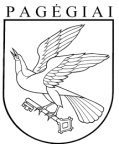 PAGĖGIŲ SAVIVALDYBĖS TARYBASPRENDIMASDĖL PAGĖGIŲ SAVIVALDYBĖS TARYBOS 2022 M. VASARIO 14 D. SPRENDIMO NR. T-29 „DĖL PAGĖGIŲ SAVIVALDYBĖS 2022 – 2024 METŲ STRATEGINIO VEIKLOS PLANO PATVIRTINIMO“ PAKEITIMO 2022 m. liepos 21 d. Nr. T1-137Pagėgiai